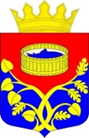 Ленинградская областьЛужский муниципальный районСовет депутатов Лужского муниципального районачетвертого созываРЕШЕНИЕот 14 декабря 2023 года № 232 О ликвидации Лужского муниципальногоунитарного предприятия «Землемер»В соответствии с Федеральным законом от 06.10.2003 № 131-ФЗ «Об общих принципах организации местного самоуправления в Российской Федерации», Федеральным законом от 14.11.2002 № 161-ФЗ «О государственных и муниципальных унитарных предприятиях», со ст. 61-64 Гражданского кодекса Российской Федерации, на основании Устава Лужского муниципального района Ленинградской области, совет депутатов Лужского муниципального района РЕШИЛ:1. Ликвидировать с 14 декабря 2023 года Лужское муниципальное унитарное предприятие «Землемер», расположенное по адресу: 188230, Ленинградская область, г. Луга, пр. Кирова, д. 71, помещение 76 (ОГРН 1024701560014, ИНН 4710005890, КПП 471001001).2. Установить срок ликвидации Лужского МУП «Землемер» в течение 3 месяцев со дня вступления в силу настоящего решения.3. Назначить ликвидатором Лужского МУП «Землемер» Алексеева Олега Павловича, 25.10.1961 года рождения, паспорт 40 05 988336 выдан 07.11.2006 года 34 ОМ Приморского района Санкт-Петербурга. 4. Ликвидатор Лужского МУП «Землемер» проводит инвентаризацию имущества и обязательств Лужского МУП «Землемер».5. Ликвидатор Лужского МУП «Землемер» при ликвидации:1) в порядке и в сроки, установленные трудовым законодательством Российской Федерации, обязан предупредить работников Лужского МУП «Землемер» о предстоящем увольнении в связи с ликвидацией и обеспечить проведение комплекса организационных мероприятий, связанных с ликвидацией в отношении работников с соблюдением трудовых и социальных гарантий;2) осуществить предусмотренные Гражданским кодексом Российской Федерации и нормативными правовыми актами Российской Федерации мероприятия по ликвидации Лужского МУП «Землемер»; 3) опубликовать в средствах массовой информации и в журнале «Вестник государственной регистрации» информацию о ликвидации   Лужского МУП «Землемер» и о предъявлении претензий заинтересованных лиц в течение двух (2-х) месяцев со дня публикации о ликвидации;4) выявить и уведомить в письменной форме о ликвидации Лужского МУП «Землемер» всех известных кредиторов и оформить с ними акты сверки взаиморасчетов;5) принять меры к выявлению дебиторов и получению дебиторской задолженности;6) в срок 10 календарных дней после окончания срока для предъявления требований кредиторами составить промежуточный ликвидационный баланс, который содержит сведения о составе имущества ликвидируемого юридического лица, перечне предъявленных кредиторами требований, а также о результатах их рассмотрения и представить его на утверждение Учредителю;7) в срок 10 календарных дней после завершения расчетов с кредиторами составить ликвидационный баланс и представить его на утверждение Учредителю;8) в срок 10 календарных дней после утверждения ликвидационного баланса представить в уполномоченный государственный орган для внесения в Единый государственный реестр юридических лиц уведомление о завершении процесса ликвидации;9) предоставить Учредителю свидетельство об исключении Лужского МУП «Землемер» из Единого государственного реестра юридических лиц;10) в течении трех рабочих дней после даты принятия настоящего решения сообщить (выступить заявителем) в письменной форме в уполномоченный государственный орган, осуществляющий государственную регистрацию лиц, о принятии данного решения, для внесения в Единый государственный реестр юридических лиц записи о  том, что Лужское МУП «Землемер» находится в стадии ликвидации, а также опубликовать сведения в порядке, установленном законом.6. Утвердить план мероприятий по ликвидации Лужского МУП «Землемер» в соответствии с Гражданским кодексом Российской Федерации (приложение 1).7.  Имущество и денежные средства Лужского МУП «Землемер», оставшиеся после проведения ликвидационных процедур, использовать в порядке, установленном действующим федеральным и областным законодательством. 8. Контроль за исполнением решения возложить на постоянную депутатскую комиссию по комплексному социально-экономическому развитию района вопросам законности и правопорядка.Глава Лужского муниципальногорайона, исполняющий полномочияпредседателя совета депутатов                                                                            А.В. ИвановПриложениек решению Совета депутатовЛужского муниципального районаот 14 декабря 2023 г. №232ПЛАНмероприятий по ликвидации Лужского муниципального унитарного предприятия                        «Землемер»№ п\пНаименование мероприятияСрокисполненияОтветственные лицаПримечание12345Уведомить уполномоченный государственный орган для внесения в Единый государственный реестр юридических лиц, Управление пенсионного фонда, иные внебюджетные фонды, банки) о ликвидациив течение 3 рабочих дней со дня вступления в силу настоящего решенияЛиквидатор2Подача информации для сообщения в «Вестнике госрегистрации» о ликвидации и установление срока принятия заявления требований кредиторами не менее 2-х месяцев.в течение 3 рабочих дней после уведомления уполномоченного государственного органа для внесения в Единый государственный реестр юридических лиц уведомления о ликвидацииЛиквидаторст. 63 Гражданского кодекса Российской Федерации, с учетом сроков окончания полномочий3Письменно уведомить кредиторовв течение 10 рабочих дней со дня вступления в силу решения о ликвидацииЛиквидатор4Письменно направить дебиторам требования о выплате денежных средствв течение 10 рабочих дней со дня вступления в силу          решения о ликвидацииЛиквидатор5Провести инвентаризацию имущества ликвидируемого предприятияв течение 15 рабочих дней со дня вступления в силу решения о ликвидацииЛиквидаторст.12 Федерального закона № 129 «О бухгалтерском учете»6Предупредить работников о предстоящем увольнении с соблюдением трудовых и социальных гарантийне менее чем за два месяца до увольнения.ЛиквидаторСт. 292 ТК РФ7Составить промежуточный ликвидационный баланс в соответствии с действующими правилами ведения бухгалтерского учета и отчетности с приложением перечня имущества ликвидируемого предприятия, а также перечня требований, предъявленных кредиторами и результаты их рассмотрения, и уведомить регистрирующий орган по форме Р 15001в течение 10 рабочих дней после окончания срока для предъявления требований кредиторовЛиквидаторп.2 ст.63 Гражданского кодекса Российской Федерации,8Проведение расчетов с кредиторами первой и второй очередив течение одного месяца со дня утверждения промежуточного ликвидационногобалансаЛиквидаторст. 63, ст. 64Гражданского кодекса Российской Федерации9Проведение расчетов с кредиторами третьей и четвертой очередипо истечении месяца со дня утверждения промежуточного ликвидационного балансаЛиквидаторст. 63, ст. 64Гражданского кодекса Российской Федерации10Составить ликвидационный баланс в соответствии с действующими правилами ведения бухгалтерского учета и отчетностипосле расчетов с кредиторамиЛиквидаторп. 5 ст. 63 Гражданского кодекса Российской Федерации11Передача по актам приема-передачи муниципального имущества в муниципальное образование Лужский  муниципальный район Ленинградской областине позднее 5 рабочих дней после расчетов с кредиторамиЛиквидатор, администрация12Направление в регистрирующий орган уведомления о завершении процесса ликвидациив течение 10 календарных дней после утверждения ликвидационного баланса с учетом ст. 8, ст.21 ФЗ № 129 «О государственной регистрации юридических лиц и индивидуальных предпринимателей»Ликвидаторп.1 ст.21 Госпошлина в размере установленном ст. 333.33 Налоговым кодексом Российской Федерации13Сдать документы предприятия в архивный сектор администрации Лужского муниципального района Ленинградской областиДо момента полной ликвидации предприятияЛиквидатор14Предоставить свидетельство об исключении юридического лица из Единого государственного реестра юридических лиц в адрес учредителяне позднее 3 рабочих дней после получения свидетельстваЛиквидатор